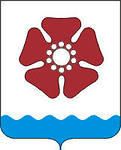 КОНТРОЛЬНО - СЧЕТНАЯ  ПАЛАТА МУНИПАЛЬНОГО ОБРАЗОВАНИЯ «СЕВЕРОДВИНСК»164501, г. Северодвинск,                                                                              тел./факс (8184)52 39 82, 58 39 85ул. Бойчука, 3                                                                                                 е-mail:  ksp77661@yandex.ru  Заключение № 18   по проекту решения Совета депутатов Северодвинска «О согласовании закрепления и передачи муниципального  недвижимого имущества»                                                                        04 марта 2015 года	Настоящее заключение подготовлено Контрольно-счетной палатой Северодвинска в соответствии с частью 2 статьи 157 Бюджетного Кодекса РФ, Федерального закона от 07.02.2011 № 6-ФЗ «Об общих принципах организации и деятельности контрольно-счетных органов субъектов Российской Федерации и муниципальных образований», Положением о бюджетном устройстве и бюджетном процессе в муниципальном образовании «Северодвинск», утвержденным решением Совета депутатов Северодвинска от 26.06.2008 № 74, Положением о Контрольно-счетной палате муниципального образования «Северодвинск», утвержденным решением Совета депутатов Северодвинска от 28.11.2013 № 34, по проекту решения Совета депутатов Северодвинска «О согласовании закрепления и передачи муниципального  недвижимого имущества» (ССКРУ).Проектом решения предлагается согласовать закрепление на праве хозяйственного ведения и передачу Муниципальному унитарному предприятию «Северодвинский специализированный комбинат ритуальных услуг» помещения 3-Н площадью 115,7 кв. м, расположенного по адресу: г. Северодвинск, пр. Морской, д. 49, кадастровый номер 29:28:104152:500, которое в соответствии с распоряжением Правительства Архангельской области от 16.01.2015 № 1-рп передано в собственность муниципального образования «Северодвинск», в целях решения вопросов местного значения.Рассмотрев представленный проект, Контрольно-счетная палата Северодвинска отмечает, что он не противоречит действующему законодательству и может быть рассмотрен на заседании Совета депутатов Северодвинска.И.о.председателя                                                                                                         В.А.ЛяпинаВ.А.Ляпина 583982